Автономная некоммерческая профессиональная образовательная организация «УРАЛЬСКИЙ ПРОМЫШЛЕННО – ЭКОНОМИЧЕСКИЙ ТЕХНИКУМ»ПОЛОЖЕНИЕ 
о профориентационной работеОбщие положения.Положение разработано в соответствии с законом РФ «Об образовании в РФ», Конституцией РФ, Положением о профессиональной ориентации и психологической поддержке населения в Российской Федерации, утвержденным постановлением  Министерством труда и социального развития РФ от 27.09.1996г. № 1.Подготовка профессионально ориентированных специалистов определяется всей деятельностью техникума, одним из главных разделов которой является профориентационная работа, направленная на развитие у выпускников совокупности свойств и характеристик, определяющих их готовность к эффективной профессиональной деятельности.Цель и задачи профессиональной ориентацииОсновными целями профориентационной работы являются:- активизизация    процесса    профессионального    самоопределения    учащихся, включающий получение знаний о мире профессионального труда, формирование положительного отношения к самому себе, осознание своей индивидуальности, уверенности в своих силах, применительно к реализации себя в будущей профессии;развитие способностей к профессиональной адаптации в современных социально-экономических условиях;-повышение  уровня психологической компетенции учащихся за счет вооружения их соответствующими знаниями и умениями, расширение границ самовосприятия, побуждение потребности в самосовершенствовании.       В соответствии с установленными целями основными задачами профориентационной работы в техникуме являются:-     информирование об уровне образовательной деятельности техникума;- организация и осуществление взаимодействия с образовательными учреждениями среднего общего, начального, среднего и высшего  профессионального образования;- ознакомление учащихся и студентов со спецификой профессиональной деятельности и новыми формами организации труда в условиях рыночных отношений и конкуренции кадров;- обеспечение формирования контингента студентов по специальностям техникума;- оказание помощи приемной комиссии в качественном отборе абитуриентов;- изучение и прогнозирование перспектив формирования студенческого контингента;- координирование профориентационной работы отделений, приемной комиссии, центра маркетинга, социального партнерства и трудоустройства и  других подразделений техникума в целом.Основные направления 1. Привлечение молодежи для обучения по  специальностямтехникума, согласно их интересам, системе знаний будущей профессиональной деятельности.2. Совместная работа с общеобразовательными школами по формированию групп выпускников школы, желающих учиться в техникуме.3.  Пропаганда  специальностей, по которым ведется подготовка в техникуме.  4.Формы и методы работы 1. Широкая информативность населения с целью привлечения внимания молодежи к специальностям техникумачерез:-        беседы и встречи с учащимися школ;-        выступления по радио и телевидению сотрудников, студентов и выпускников  -        техникума;-        размещение информации  о жизни техникума в периодических изданиях;-        организацияДня открытых дверей2.   Проведение в техникуме совместных для школьников и студентов мероприятий.3.   Проведение мастер-классов по специальностям техникума.4.   Заключение договоров о совместной деятельности со школами города и района.5.    Участие в ярмарках вакансий учебных и рабочих мест 6.    Проведение занятий преподавателями техникума  в профильных классах.7.   Участие в анкетировании абитуриентов в целях определения уровня профпригодности  специальностям техникума.5. Планирование и организация работы.1. Профориентационная работа проводится по плану, составляемому на начало учебного года и утвержденному на Совете техникума.2. Для разработки организационно-методических вопросов по профориентации и организации этой деятельности в техникуме создается комиссия по профориентационной работе, состав которой утверждается директором техникума.Комиссия включает наиболее квалифицированных, опытных преподавателей и сотрудников техникума и возглавляется заместителем директора по учебной работе.3.  Комиссия выполняет следующие функции:-        принимает участие в разработке плана профориентационной работы на учебный год;-        участвует в   подборе кандидатур для   проведения  профориентационной работы в школах города;-        организует  профориентационную  работу  с  использованием  различных методов и форм.    6. Подведение итогов и значение профориентационной работы1.   Результаты профориентационной работы обобщаются и анализируются.2.    Материалы обсуждаются на педагогических советах, административных совещаниях и заседаниях приемной комиссии, по результатам которых намечаются пути дальнейшего совершенствования профориентационной работы.3.     Правильно спланированная и организованная  профориентационная работа будет способствовать привлечению молодежи к обучению по специальностямтехникума, а также постоянному и планомерному становлению  будущих специалистов, способного найти свое место в профессиональной деятельности, остаться востребованным и конкурентоспособным специалистом.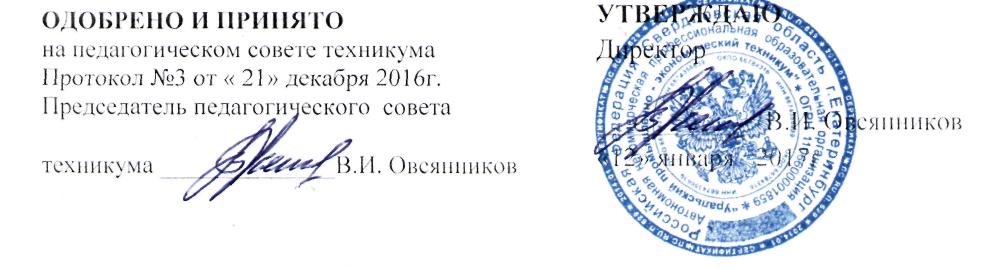 